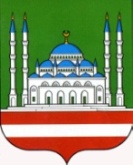 ДЕПАРТАМЕНТ КУЛЬТУРЫМЭРИИ ГОРОДА ГРОЗНОГОМБУ АНСАМБЛЬ ПЕСНИ  «СТОЛИЦА» г.ГРОЗНОГОул. пр. А.А.Кадырова, 39, г. Грозный, Чеченская Республика, 364021Тел.: 8(928) 899-92-15http://depcult95.ru, e-mail: stolica_mz@mail.ruОКПО 66587337, ОГРН 1102031004448ИНН/КПП 2014004048/201401001СОЬЛЖА-Г1АЛИН МЭРИНКУЛЬТУРАН ДЕПАРТАМЕНТ  ИЛЛИЙН АНСАМБЛЬ «СТОЛИЦА» СОЬЛЖА-Г1АЛИН МБУСольжа-Г1ала, А.А. Кадыровнц1арах пр., 39,Нохчийн Республика, 364021Тел.: 8(928) 899-92-15http://depcult95.ru, e-mail: stolica_mz@mail.ruОКПО 66587337, ОГРН 1102031004448ИНН/КПП 2014004048/201401001Отчето проделанной работе Ансамбля песни «Столица»за январь 20181. Значимые мероприятия.  –  10 января в 15:00ч. в ДК им.Ш.Эдисултанова, состоялся концерт, посвященный 61-й годовщине восстановления Чечено-Ингушской АССР.2. Международное и межрегиональное сотрудничество.(гастрольная деятельность за пределами республики, гастроли коллективов и солистов из других регионов и обменные гастроли)3. Деятельность по обслуживанию жителей республики.а) стационар:(перечислить)б)  городские, районные и сельские площадки:(перечислить)в) прочие мероприятия  (перечислить)4. Участие в фестивалях и конкурсах.Участие в ежегодном музыкальном проекте «Национальная пятерка».Победитель в номинации «Прорыв года» - Дакаев  Беслан Вахаевич.Присвоение почетного звания «Заслуженный артист ЧР» -  Дакаев  Беслан Вахаевич, Болотмурзаев Руслан Молладович.Количество участников: 7 человек.5. Работа Экспертного (Художественного) совета.(перечислить проведенные заседания ЭС с указанием вопросов, вынесенных на заседания и принятых решений)6. Благотворительная деятельность.(перечень проведенных благотворительных концертов с указанием количества зрителей, в том числе детей и инвалидов)Количество запланированных концертов: 1Количество концертов всего: 1Количество обслуженных зрителей: 100В том числе:детей-0инвалидов-0Доход: Директора                                                                                       И.М. МусхабовИсп.: Х.Б. Марзабекова 8 (928) 641 24 6029.01.2018 г.29.01.2018 г.№        02/01-15На    №от